		Projektaspanevėžio rajono savivaldybės tarybaSPRENDIMASdėl PANEVĖŽIO RAJONO SAVIVALDYBĖS PRIVATIZAVIMO FONDO IR PANEVĖŽIO RAJONO SAVIVALDYBĖS TARYBOS 2015 M. BIRŽELIO 11 D. SPRENDIMO NR. T-120 „dėl PANEVĖŽIO rajono savivaldybės privatizavimo fondo lIKUSIŲ LĖŠŲ SKYRIMO“ 1 PUNKTO PRIPAŽINimo NETEKUSIU GALIOS2016 m. birželio 28 d. Nr. T- PanevėžysVadovaudamasi Lietuvos Respublikos vietos savivaldos įstatymo 18 straipsnio 1 dalimi, Lietuvos Respublikos biudžeto sandaros įstatymo 3 straipsnio 2 dalimi, Savivaldybės taryba 
n u s p r e n d ž i a:1.	Pavesti Savivaldybės administracijos direktoriui atlikti Panevėžio rajono savivaldybės privatizavimo fondo inventorizaciją 2016 m. birželio 30 d. Inventorizacijos rezultatus įforminti inventorizavimo aprašais-sutikrinimo žiniaraščiais. 2.	Perduoti Panevėžio rajono savivaldybės privatizavimo fonde esantį turtą, skirtą parduoti, gautinų sumų ir įsipareigojimų likučius viešojo sektoriaus subjektui Panevėžio rajono savivaldybės administracijai, o fondo pinigų likutį – viešojo sektoriaus subjektui Panevėžio rajono savivaldybės iždui. 3.	Pripažinti netekusiu galios Panevėžio rajono savivaldybės tarybos 2015 m. birželio 
11 d. sprendimo Nr. T-120 „Dėl Panevėžio rajono savivaldybės privatizavimo fondo likusių lėšų skyrimo“ 1 punktą.Šis sprendimas gali būti skundžiamas Lietuvos Respublikos administracinių bylų teisenos įstatymo nustatyta tvarka.PANEVĖŽIO RAJONO SAVIVALDYBĖS ADMINISTRACIJOSEKONOMIKOS IR TURTO VALDYMO SKYRIUSPanevėžio rajono savivaldybės tarybaiAIŠKINAMASIS RAŠTAS DĖL SPRENDIMO „dėl PANEVĖŽIO RAJONO SAVIVALDYBĖS PRIVATIZAVIMO FONDO IR PANEVĖŽIO RAJONO SAVIVALDYBĖS TARYBOS 2015 M. BIRŽELIO 11 D. SPRENDIMO NR. T-120 „dėl PANEVĖŽIO rajono savivaldybės privatizavimo fondo lIKUSIŲ LĖŠŲ SKYRIMO“ 1 PUNKTO PRIPAŽINimo NETEKUSIU GALIOS“ PROJEKTO2016-06-17PanevėžysProjekto rengimą paskatinusios priežastys	Panevėžio rajono savivaldybės privatizavimo fonde esantis nepanaudotas 21 273,51 Eur likutis ir fondo apskaitoje užregistruotas turtas – gyvenamieji namai su priklausiniais, esantys Vėbrupės g. 45, Skaistgirių k., Panevėžio r. sav. (likutinė vertė – 10 821,83 Eur). Sprendimo projekto esmė ir tikslai 	Nors privatizavimo fondas neturėjo juridinio asmens statuso, tačiau buvo atskiras viešojo sektoriaus subjektas apskaitos tikslais.	Šiuo sprendimo projektu pavedama Savivaldybės administracijos direktoriui atlikti Panevėžio rajono savivaldybės privatizavimo fondo inventorizaciją bei perduoti privatizavimo fonde esantį turtą ir gautinų sumų ir įsipareigojimų likučius – Savivaldybės administracijai, o pinigų likutį – Savivaldybės iždui.   Šiuo sprendimo projektu siūloma pripažinti netekusiu galios Panevėžio rajono savivaldybės tarybos 2015 m. birželio 11 d. sprendimo Nr. T-120 „Dėl Panevėžio rajono savivaldybės privatizavimo fondo likusių lėšų skyrimo“ 1 punktą, kuriame buvo numatyta privatizavimo fonde esančias lėšas (13 943,51 Eur) naudoti turto kadastriniams matavimams ir teisinei registracijai.  	Kokių pozityvių rezultatų laukiama 	Bus likviduotas atskiras viešojo sektoriaus subjektas. Galimos neigiamos pasekmės priėmus projektąNėra.Finansavimo šaltiniai ir lėšų poreikisNereikalingos.Galiojantys teisės aktai, kuriuos reikės pakeisti priėmus teikiamą projektąŠiam sprendimui įgyvendinti kitų teisės aktų priimti nereikia.Skyriaus vedėja					Aldona Čiegytė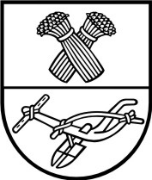 